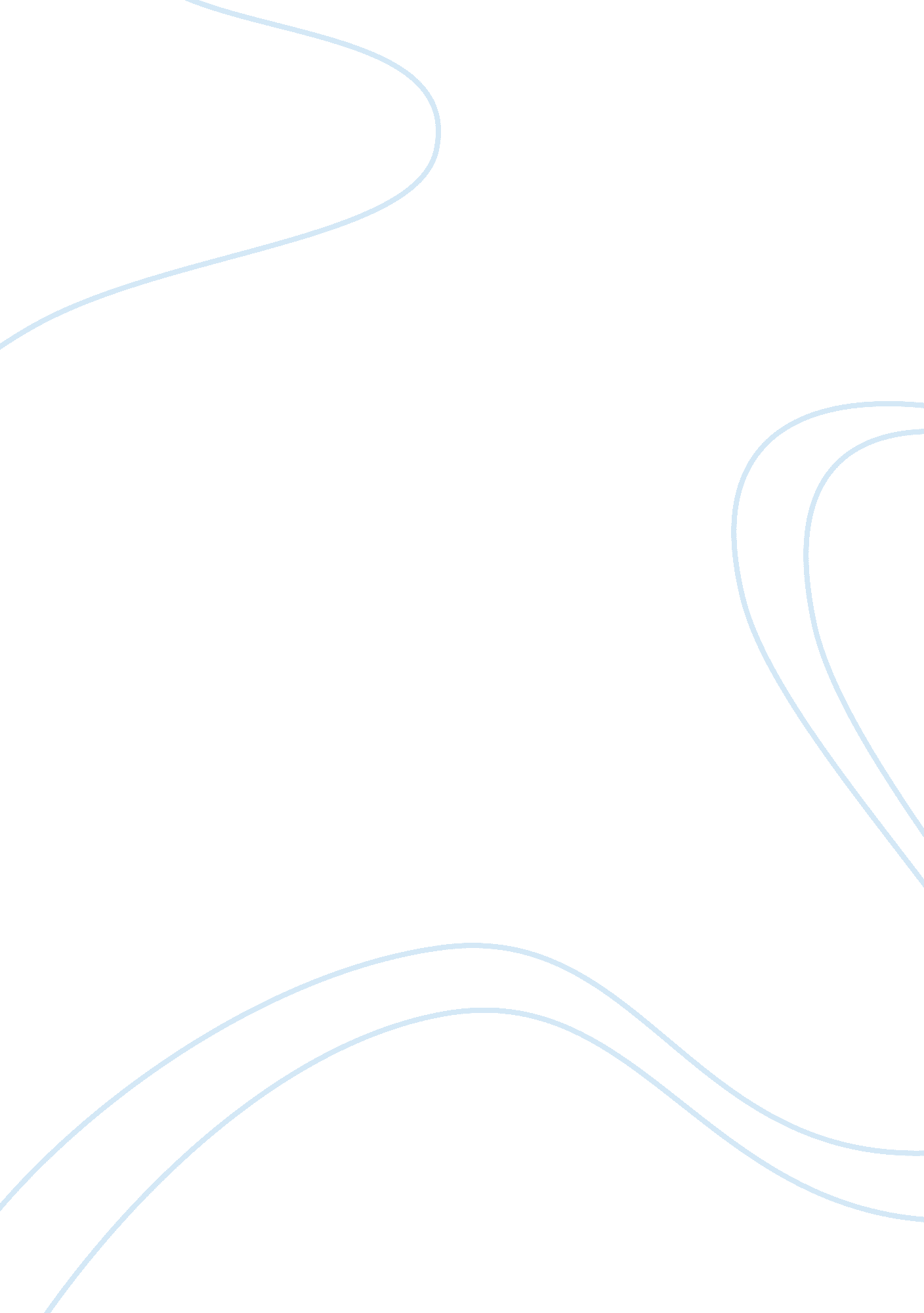 The gettysburg address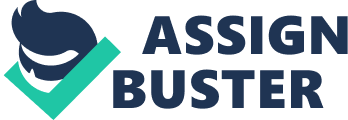 Describe the structural framework on which the Gettysburg Address is built. (How does it resemble an essay?)It looks like 3 developmental paragraphs-The first paragraph is about the past-The second paragraph is about the present-The third paragraph is about the future The occasion for the now-famous speech was what? dedication of the military cemetery at Gettysburg The opening paragraph indirectly makes a telling reference or allusion to what? the cause of what the union was fighting for, slavery What is the purpose of the first sentence of paragraph 2? if a nation can endure a civil war The first sentence of paragraph 2 also raises what question? Can the U. S. survive a civil war? Why did President Lincoln believe that “ in a larger sense” the Gettysburg “ ground” could not be consecrated or hallowed? B/c he sates that the ground was consecrated by the blood of the people who died there In asserting that the “ world will little note nor long remember what we say here,” Lincoln states what? action speaks louder than words The “ great task remaining” can best be paraphrased as what? end of slavery According to Gilbert Highet, “ The world will little note nor long remember what we say here, but it can never forget what they did here” is an example of which rhetorical device? antithesis “ But in a larger sense, we cannot dedicate, we cannot consecrate, we cannot hallow this ground. The brave men living and dead who struggled here have consecrated it far above our poor power to add or detract” is an example which rhetorical device?. antithesis “ That government of the people, by the people, and for the people” is an example of which rhetorical device? tricolon Why, according to Highet, was Lincoln particularly anxious to speak at Gettysburg? he was anxious to remove the impression that he did not know how to behave properly in such a solemn occasion Highet, noting that the Address is “ full of quotations – or rather of adaptations – which give it strength,” traces the first and last lines of the speech to what? Biblical cadences The subject of the Address, according to Highet, is what? the kinship of life and death Of the techniques mentioned by Highet, the one used most frequently by Lincoln throughout the Address is what? antithesis 